DANAS ĆEMO CRTATI BUBAMARU…ALI PRIJE TOGA ĆEMO POSLUŠATI JEDNU PJESMICU: https://www.youtube.com/watch?v=Dddhb3yhqWcMOŽEŠ PJESMU POSLUŠATI NEKOLIKO PUTA I POKUŠATI OTPJEVATI JEDAN DIO, EVO RIJEČI:NIJE LAKO BUBAMARCU, ZUM, ZUM, ZUM, ZUM
BUBAMARINOM MUŠKARCU, ZUM, ZUM, ZUM, ZUM
IZMEĐU TOLIKIH BUBAMARA
ISTE BOJE, ISTIH ŠARA
ZNATI KOJA JE NJEGOVA MARA
ZUM, ZUM, ZUM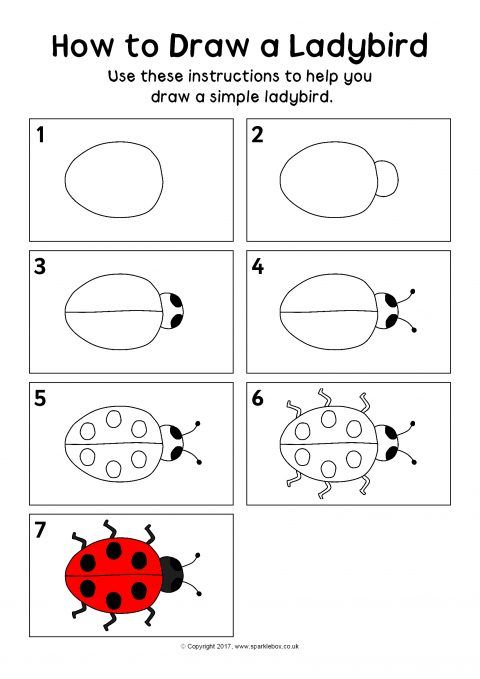 